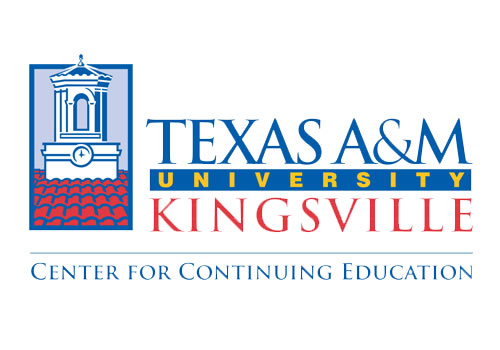 Program ProposalCourse Name:  Date(s):	 		Times: 	Minimum course size: 	Maximum course size: Learning Objectives:Description:Materials needed (per person):Materials fee:Classroom needs (e.g. projection, whiteboard, internet, DVD):Instructor Name:Email: 	Phone: Bio (No more than 75 words): 